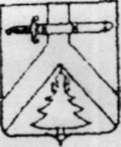 АДМИНИСТРАЦИЯ КУР АГИНСКОГО ч -ЛИОНАКРАСНОЯРСКОГО КРАЯПОСТАНОВЛЕНИЕ-2 5 . 0 3 . 2 0 1 0	р.п. Курагино	№  198-пОб утверждении Порядка обращения и выплаты компенсации ч а с т родительской платы за содержание ребенка в образовательных учреждениях Курагинского района, реализующих основную общеобразовательную программу дошкольного образованияВ соответствии со ст. 52 . 2 . Закона Российской Федерации от 10.07.1992Красноярского края от 14 . 12 . 2009 № 224-уг «О выплате компенсации части родительской платы за содержание ребенка в образовательных организациях Красноярского края, реализующих основную общеобразовательную программу дошкольного образования», ПОСТАНОВЛЯЮ:1. Утвердить Порядок обращения и выплаты компенсации части родительской платы за содержание ребенка в образовательных учреждениях Курагинского района, реализующих основную общеобразовательную программу дошкольного образования.(прилагается). $ 2.'Признать утратившим силу постановление Главы района от 08.05.2007№ 81 —и «Об утверждении Порядка обращения и выплаты компенсации *   части  родительской  платы  за  содержание  детей  в  муниципальных образовательных   учреждениях   района,   реализующих   основнуюобщеобразовательную программу дошкольного образования».Контроль за исполнением данного постановления возложить на заместителя Главы района Л.А. Заспо. Постановление вступает в силу в день, следующий за днем ею опубликования .в газете «Тубинские вести», распространяет свое действие на правоотношения, возникшие с 01 . 01 . 2010 . 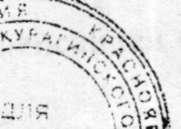 /Ж-УИсполняющий обязанности/?' Главы района Щ к Л А. Марченко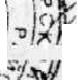 УТВЕРЖДЕН постановлением 1 лавы районаот 25 .03. 2010 .V»  198-пI Торядок.	'обращения и выплаты компенсации части родительской платы за содержание ребенка в образовательных учреждениях Курагинского района, реализующих основную общеобразовательную программу дошкольного образованияОбщая часть Настоящий Порядок обращения и выплаты компенсации части родительской платы за содержание ребенка в образовательных учреждениях Курагинского района, реализующих основную общеобразовательную программу дошкольного образования (далее Порядок), определяет процедуру обращения и выплаты компенсации части родительской платы за содержание ребенка в образовательных учреждениях района, реализующих основную общеобразовательную программу дошкольного образования (далеекомпенсация). Право на получение компенсации имеет один из родителей (законных представителей) детей (далее - Заявитель) внесший родительскую плату за содержание ребенка в соответствующем муниципальном дошкольном образоватьiьном учреждении. Компенсация назначается и выплачивается со дня устройства в муниципальное дошкольное образовательное учреждение, но не. ранее чем с 01.01.2010 года. Родителям (законным представителям) выплачивается компенсация из расчета: на первого ребенка в размере 20 процентов размера внесенной ими родительской платы за* содержание ребенка в муниципальном дошкольном образовательном учреждении, на второго ребенка - в размере 50 процентов, на третьего ребенка и последующих детей - в размере 70 процентов размера указанной родительской платы. 1.5;ПртГ, начислении компенсации за второго и гретьего ребенка учитываются дети в возрасте до 1S лет.Размер компенсации рассчитывается пропорционально фактически внесенной родительской .плате определенной с учетом льгот, установленных постановлением главы района. В случае утраты получателем права на получение выплаты компенсации выплата прекращается с первого числа месяца, следующего за месяцем, в котором наступили соответствующие обстоятельства. Компенсация перечисляется на лицевой счет, открытый на имя получателя компенсации в кредитных учреждениях, либо через почтовые отделение связи.	-"Порядок обращения за компенсацией час™ родительской платы За компенсацией Заявители обращаются в муниципальное дошкольное образовательное учреждение с заявлением по форме согласно приложению 1 к настоящему Порядку и прилагаемыми к нему документами: Копией паспорта заявителя (1, - страница); Справкой о составе семьи; Копией свидетельства о рождении ребенка; Копией договора о приемной 1патронатной) семве либо акта органов опеки и попечительства о назначении опекуна или попечителя (на детей - сирот, детей, оставшихся без попечения родителей); и копия договора о приемной (патронатной) семье либо акта органов опеки и попечительства о назначении опекуна или попечителя (на детей-сирот, детей, оставшихся без попечения родителей), представляются на каждого ребенка.Порядок выплаты компенсации части родительской платы Муниципальное дошкольное образовательное учреждение до 10 числа месяца, следующего за месяцем, в котором была внесена родительская плата, представляют в Управление образования администрации Курагинского района следующие документы: заявления родителей (законных представителей) и прилагаемые к ним документы; копию лицензии на право ведения образовательной деятельности; реестр родителей (законных представителей), внесших" родительскую плату за содержание ребенка в муниципальных дошкольных образовательных учреждениях (приложение № 2) (представляется ежемесячно).  '	*Расчет размера и выплата компенсации осуществляется централизованной бухгалтерией Управления образования администрации Курагинского района. -Управление образования администрации Курагинского района выплачивает компенсацию родителям (законным представителям) через отделения почтовой связи или российские кредитные учреждения до 30 числа месяца, следующего за месяцем, в котором была внесена родительская плата, компенсация за декабрь месяц выплачивается до 30 декабря текущего года. 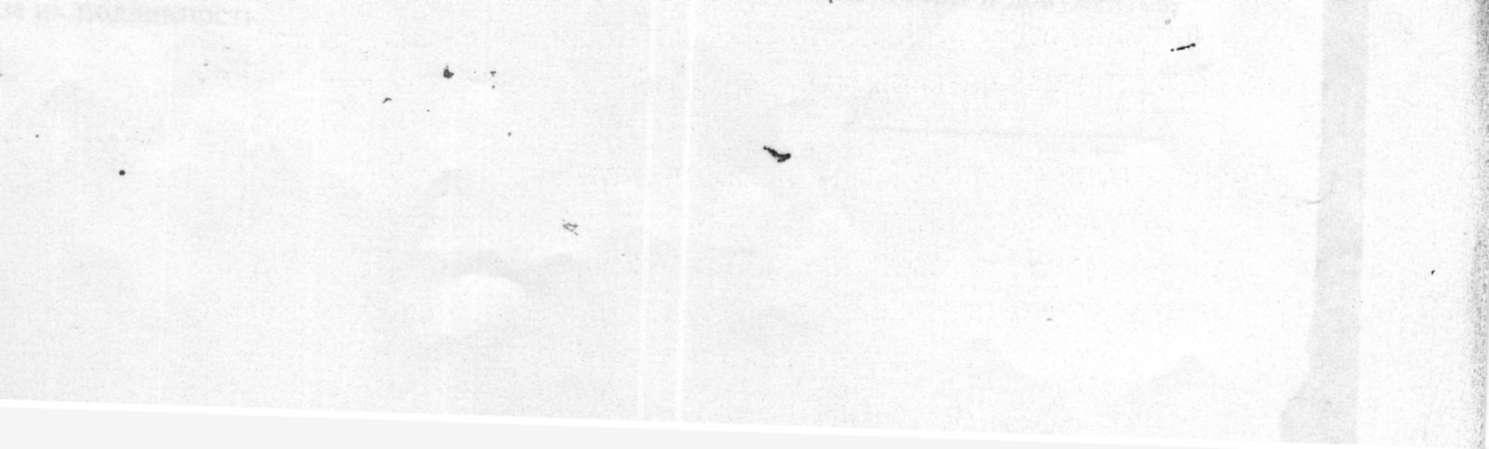 Приложение  №  1  к  Порядку  обращения  и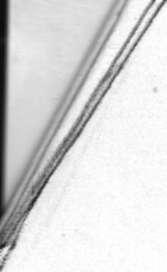 Ф.Й О родителя^законного Прсл."!аьи1сля< полностьюЗарегистрированного^ой) по адресу: Фактически проживающего(ей)контактный телефонЗАЯВЛЕНИЕПрошу назначить мне компенсацию части родительской платы за содержаниепсрЮ.'С  PTOfV-ra  ipCfcCIC  1в образовательном учреждении Курагинского района, реализующим основную общеобразовательную программу дошкольного образования. В размерепроцентов внесенной мною родительской платы.заявлению прилагается: I. Копия свидетельства о рождении ребенка (детей), 1. Копия паспорта заявителя (1,2 страница), 3. Справку о составе семьи, 4. Согласие субъекта персональных данных, Обо всех изменениях, влекущих за собой изменения в назначении предоставлении компенсации части родительской платы, обязуюсь извещать в течение 5 дней.Несу полную ответственность за достоверность предоставленных.сведений и документов,а так же за их подлинность.Приложение  .Чу  2  к  Порядку  обращения  иРЕЕСТР № родителей (законных прелставтелей),внесших родительскую плату за содержание  ребенка1(наименование  муниципального дошкольного обрлюватсльдолжность	подпись "	""	ф.и  О.дата сдачи реестра№"3266 - 1«Об образовании», статьей  11.1  Закона«Об образовании», статьей  11.1  ЗаконаКрасноярского края от03.12.2004№12 - 2674   «Об   образовании».Указом   Губернатора•Копией   сберегательной   книжки(1страница)   либо   копиейпин конверта.2.2. Приналичии в семье двух и более детейкопиясвидетельства на ребенкавыплатыкомпенсации  частикомпенсации  частикомпенсации  частиродительскойродительскойродительскойплатычасодержаниеребенкаребенкавобразовательныхобразовательныхобразовательныхучрежденияхKypai инскогоKypai инскогоKypai инскогорайона,реализующихреализующихtосновнуюосновнуюобщеобразовательнуюобщеобразовательнуюобщеобразовательнуюобщеобразовательнуюпрограммупрограммупрограммудошкольного образованиядошкольного образованиядошкольного образованиядошкольного образованияЗаведующейЗаведующей''(наименованиеТИДОУ и Ф И О j(наименованиеТИДОУ и Ф И О j(наименованиеТИДОУ и Ф И О j(наименованиеТИДОУ и Ф И О j(наименованиеТИДОУ и Ф И О j(наименованиеТИДОУ и Ф И О jОт.  „ ...  „ ....•ребенка——•Ф.И.О. ребенка полностьюКомпенсацию прошу выплачивать через,Компенсацию прошу выплачивать через,..»i s. ....  .указывается отделение почтовой связи либо банковские реквизит!,!указывается отделение почтовой связи либо банковские реквизит!,!указывается отделение почтовой связи либо банковские реквизит!,!««. _ » _. _ » _20  г.20  г.20  г.20  г.20  г.• :* " *( П О Д П И С Ь - ;выплатыкомпенсации   частикомпенсации   частиродительскойродительскойплатызасодержаниеребенкавобразовательныхобразовательныхучрежденияхКурагинскогоКурагинскогорайона.реализующихреализующихосновнуюосновнуюоб щеоб раз о ват ел ь н у юоб щеоб раз о ват ел ь н у юоб щеоб раз о ват ел ь н у юпрограм м упрограм м удошкольного образованиядошкольного образованиядошкольного образованияФ.И.О  родителя«1п.,,...„1Способ полученияФ.И.О  родителяАдрес родителяРазмерРазмер компенсации (руб.)Размер компенсации (руб.)Размер компенсации (руб.)Размер компенсации (руб.)Размер компенсации (руб.)i  „ „ „   ' '(законногоАдрес родителяРазмерРазмер компенсации (руб.)Размер компенсации (руб.)Размер компенсации (руб.)Размер компенсации (руб.)Размер компенсации (руб.)i  „ „ „   ' '№ п\п(законного(законногоjвнесенной1^!компенсации№ п\ппредставителя)представителя)!родительскойродительскойj\«"Деление почтовойпредставителя)представителя)!родительскойродительскойj\«"Деление почтовойребенкаребенка1платы (руб.)платы (руб.)\20%|50%;  Ш|связи или банковскиеребенка*•реквизиты)*•реквизиты)134• 5• 5j6!7|8j